Forslag til kommunal forskrift for tildeling av langtidsopphold i sykehjem eller tilsvarende bolig i Midtre Gauldal kommune – offentlig høringStortinget vedtok i 2016 endringer i pasient- og brukerrettighetsloven og helse – og omsorgstjenesteloven om rett til opphold i sykehjem eller tilsvarende bolig særskilt tilrettelagt for heldøgns tjenester – kriterier og ventelister.Retten til sykehjemsplass eller opphold i tilsvarende bolig særskilt tilrettelagt for heldøgns tjenester er presisert i pasient- og brukerrettighetsloven § 2-1 første ledd. Her framgår klart at pasient eller bruker har rett til slikt opphold dersom dette etter en helse- og omsorgsfaglig vurdering er det eneste kommunale tilbudet som kan sikre pasienten/brukeren nødvendige og forsvarlige helse- og omsorgstjenester. Kommunen har korresponderende plikt til å tilby slike tjenester. I slike tilfeller må pasienten/brukeren tildeles plass og kan ikke settes på venteliste. En av de nye bestemmelsene pålegger kommunen å utarbeide egen lokal forskrift med kriterier for tildeling av langtidsopphold i sykehjem eller tilsvarende bolig særskilt tilrettelagt for heldøgns tjenester. Den kommunale forskriften skal tre i kraft 1. juli 2017. Det er varslet at det også vil bli utarbeidet nasjonale kriterier som vil tre i kraft på et seinere tidspunkt. Kommunestyret i Midtre Gauldal kommune vedtok i møte 06.04.17, sak 17/17, forslag til forskrift for tildeling av langtidsopphold i sykehjem eller tilsvarende bolig i Midtre Gauldal kommune og at denne skal legges ut for offentlig høring. Høringsfristen er satt til 28. juni 2017.Dokumentene i saken ligger på www.mgk.no. De kan også fås utlevert/tilsendt ved henvendelse til servicetorget i Midtre Gauldal kommune tlf. 72403000. Eventuelle spørsmål kan rettes til assisterende rådmann Bodil Brå Alsvik, mobil 91311248 eller enhetsleder Kristin Grindstuen, mobil 91305938.Dokumentene i saken er:Kommunestyresak 17/17 Forslag til forskrift for tildeling av langtidsopphold i sykehjem eller tilsvarende bolig i Midtre Gauldal kommune – høringNye lovbestemmelser vedtatt 17. juni 2016Brev av 24.06.16 til landets kommuner – «Lovendring om rett til opphold i sykehjem eller tilsvarende bolig særskilt tilrettelagt for heldøgns tjenester – kriterier og ventelisterVi ber om at høringssvar sendes elektronisk til postmottak@mgk.no .På bakgrunn av innkomne høringssvar vil forslaget til forskrift bli lagt fram til endelig behandling i Kommunestyret.Med hilsenBodil Brå Alsvikassisterende rådmannDette dokumentet er elektronisk signert og har derfor ingen håndskreven signatur.Aktuelle høringsinstanser  Aktuelle høringsinstanser  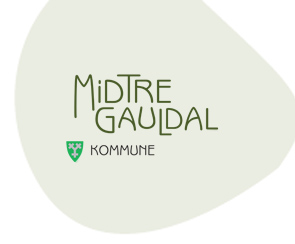 Deres ref:  Vår refVår refDato2016/2178-52016/2178-521.04.2017